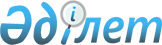 Облыстық мәслихаттың 2020 жылғы 11 желтоқсандағы № 574 "2021-2023 жылдарға арналған облыстық бюджет туралы" шешіміне өзгерістер мен толықтырулар енгізу туралы
					
			Мерзімі біткен
			
			
		
					Ақтөбе облыстық мәслихатының 2021 жылғы 24 ақпандағы № 15 шешімі. Ақтөбе облысының Әділет департаментінде 2021 жылғы 2 наурызда № 8072 болып тіркелді. Мерзімі өткендіктен қолданыс тоқтатылды
      Қазақстан Республикасының 2008 жылғы 4 желтоқсандағы Бюджет кодексінің 106-бабының 4-тармағына, Қазақстан Республикасының 2001 жылғы 23 қаңтардағы "Қазақстан Республикасындағы жергілікті мемлекеттік басқару және өзін-өзі басқару туралы" Заңының 6-бабына сәйкес Ақтөбе облыстық мәслихаты ШЕШІМ ҚАБЫЛДАДЫ:
      1. Облыстық мәслихаттың 2020 жылғы 11 желтоқсандағы № 574 "2021-2023 жылдарға арналған облыстық бюджет туралы" (Нормативтік құқықтық актілерді мемлекеттік тіркеу тізілімінде № 7816 тіркелген 2020 жылғы 25 желтоқсанда Қазақстан Республикасы нормативтік құқықтық актілердің эталондық бақылау банкінде электрондық түрде жарияланған) шешіміне мынадай өзгерістер мен толықтырулар енгізілсін:
      1-тармақ жаңа редакцияда мазмұндалсын:
      1. 2021-2023 жылдарға арналған облыстық бюджет тиісінше 1, 2 және 3 қосымшаларға сәйкес, оның ішінде, 2021 жылға мынадай көлемде бекітілсін:
      1) кірістер – 325 302 254,4 мың теңге, оның ішінде:
      салықтық түсімдер – 42 711 801 мың теңге;
      салықтық емес түсімдер – 5 678 837 мың теңге;
      негізгі капиталды сатудан түсетін түсімдер – 0 мың теңге;
      трансферттер түсімі – 276 911 616,4 мың теңге;
      2) шығындар – 337 844 047,3 мың теңге;
      3) таза бюджеттік кредиттеу – -5 235 898,9 мың теңге, оның ішінде:
      бюджеттік кредиттер – 3 013 728 мың теңге;
      бюджеттік кредиттерді өтеу – 8 249 626,9 мың теңге;
      4) қаржы активтерiмен жасалатын операциялар бойынша сальдо – 0 мың теңге, оның ішінде:
      қаржы активтерiн сатып алу – 0 мың теңге;
      мемлекеттің қаржы активтерін сатудан түсетін түсімдер – 0 мың теңге;
      5) бюджет тапшылығы (профициті) – -7 305 894 мың теңге;
      6) бюджет тапшылығын қаржыландыру (профицитін пайдалану) – 7 305 894 мың теңге, оның ішінде:
      қарыздар түсімі – 3 013 728 мың теңге;
      қарыздарды өтеу – 8 248 206,9 мың теңге;
      бюджет қаражатының пайдаланылатын қалдықтары – 12 540 372,9 мың теңге.";
      11-тармақ:
      келесі мазмұндағы 12-1) және 12-2)-тармақшаларымен толықтырылсын:
      "12-1) елдi мекендердегі көшелердi жарықтандыру;
      12-2) елдi мекендердi абаттандыру;".
      2. Көрсетілген шешімнің 1 қосымшасы осы шешімнің қосымшасына сәйкес жаңа редакцияда жазылсын.
      3. Осы шешім 2021 жылғы 1 қаңтардан бастап қолданысқа енгізіледі. 2021 жылға арналған облыстық бюджет
					© 2012. Қазақстан Республикасы Әділет министрлігінің «Қазақстан Республикасының Заңнама және құқықтық ақпарат институты» ШЖҚ РМК
				
      Облыстық мәслихаттың сессия төрағасы

С. Шинтасова

      Облыстық мәслихаттың хатшысы 

А. Нугманов
Ақтөбе облыстық мәслихатының 2021 жылғы 24 ақпандағы № 15 шешіміне қосымшаАқтөбе облыстық мәслихатының 2020 жылғы 11 желтоқсандағы № 574 шешіміне 1-қосымша
санаты
санаты
санаты
санаты
Сомасы (мың теңге)
сыныбы
сыныбы
сыныбы
Сомасы (мың теңге)
ішкі сыныбы
ішкі сыныбы
Сомасы (мың теңге)
АТАУЫ
Сомасы (мың теңге)
1
2
3
4
5
I. Кірістер
325 302 254,4
1
Салықтық түсiмдер
42 711 801
01
Табыс салығы
17 808 703
1
Корпоративтік табыс салығы
240 025
2
Жеке табыс салығы
17 568 678
03
Әлеуметтік салық
15 976 062
1
Әлеуметтік салық
15 976 062
05
Тауарларға, жұмыстарға және қызметтерге салынатын iшкi салықтар
8 927 036
3
Табиғи және басқа да ресурстарды пайдаланғаны үшiн түсетiн түсiмдер
8 560 872
4
Кәсiпкерлiк және кәсiби қызметтi жүргiзгенi үшiн алынатын алымдар
366 164
2
Салықтық емес түсiмдер
5 678 837
01
Мемлекеттік меншiктен түсетiн кірістер
2 035 004
1
Мемлекеттік кәсіпорындардың таза кірісі бөлігінің түсімдері
2 125
5
Мемлекет меншігіндегі мүлікті жалға беруден түсетін кірістер
30 000
7
Мемлекеттік бюджеттен берілген кредиттер бойынша сыйақылар
2 002 879
04
Мемлекеттік бюджеттен қаржыландырылатын, сондай-ақ Қазақстан Республикасы Ұлттық Банкінің бюджетінен (шығыстар сметасынан) қамтылатын және қаржыландырылатын мемлекеттік мекемелер салатын айыппұлдар, өсімпұлдар, санкциялар, өндіріп алулар
739 661
1
Мұнай секторы ұйымдарынан және Жәбірленушілерге өтемақы қорына түсетін түсімдерді қоспағанда, мемлекеттік бюджеттен қаржыландырылатын, сондай-ақ Қазақстан Республикасы Ұлттық Банкінің бюджетінен (шығыстар сметасынан) қамтылатын және қаржыландырылатын мемлекеттік мекемелер салатын айыппұлдар, өсімпұлдар, санкциялар, өндіріп алулар
739 661
06
Басқа да салықтық емес түсімдер
2 904 172
1
Басқа да салықтық емес түсімдер
2 904 172
4
Трансферттердің түсімдері
276 911 616,4
01
Төмен тұрған мемлекеттiк басқару органдарынан трансферттер
74 059 600,4
2
Аудандық (облыстық маңызы бар қалалардың) бюджеттерден трансферттер
74 059 600,4
02
Мемлекеттік басқарудың жоғары тұрған органдарынан түсетін трансферттер
202 852 016
1
Республикалық бюджеттен түсетін трансферттер
202 852 016
Функ. топ
Функ. топ
Функ. топ
Функ. топ
Функ. топ
Сомасы (мың теңге)
Кіші функция
Кіші функция
Кіші функция
Кіші функция
Сомасы (мың теңге)
Әкімші
Әкімші
Әкімші
Сомасы (мың теңге)
Бағдарлама
Бағдарлама
Сомасы (мың теңге)
АТАУЫ
Сомасы (мың теңге)
1
2
3
4
5
6
II. Шығындар
337 844 047,3
01
Жалпы сипаттағы мемлекеттiк қызметтер 
2 576 743,1
1
Мемлекеттiк басқарудың жалпы функцияларын орындайтын өкiлдi, атқарушы және басқа органдар
1 625 831
110
Облыс мәслихатының аппараты
64 695
001
Облыс мәслихатының қызметін қамтамасыз ету жөніндегі қызметтер
64 343
003
Мемлекеттік органның күрделі шығыстары
352
120
Облыс әкімінің аппараты
1 227 489
001
Облыс әкімінің қызметін қамтамасыз ету жөніндегі қызметтер
836 171
004
Мемлекеттік органның күрделі шығыстары
22 898
007
Ведомстволық бағыныстағы мемлекеттік мекемелер мен ұйымдардың күрделі шығыстары
359 044
009
Аудандық маңызы бар қалалардың, ауылдардың, кенттердің, ауылдық округтердің әкімдерін сайлауды қамтамасыз ету және өткізу
5 332
113
Төменгі тұрған бюджеттерге берілетін нысаналы ағымдағы трансферттер
4 044
263
Облыстың ішкі саясат басқармасы
121 838
075
Облыс Қазақстан халқы Ассамблеясының қызметін қамтамасыз ету
121 838
282
Облыстың тексеру комиссиясы
211 809
001
Облыстың тексеру комиссиясының қызметін қамтамасыз ету жөніндегі қызметтер 
211 809
2
Қаржылық қызмет
166 154,1
257
Облыстың қаржы басқармасы
114 868
001
Жергілікті бюджетті атқару және коммуналдық меншікті басқару саласындағы мемлекеттік саясатты іске асыру жөніндегі қызметтер
113 491
009
Жекешелендіру, коммуналдық меншікті басқару, жекешелендіруден кейінгі қызмет және осыған байланысты дауларды реттеу
1 230
013
Мемлекеттік органның күрделі шығыстары
147
718
Облыстың мемлекеттік сатып алу басқармасы
51 286,1
001
Жергілікті деңгейде мемлекеттік сатып алуды басқару саласындағы мемлекеттік саясатты іске асыру жөніндегі қызметтер 
48 009
003
Мемлекеттік органның күрделі шығыстары
3 277,1
5
Жоспарлау және статистикалық қызмет
150 563
258
Облыстың экономика және бюджеттік жоспарлау басқармасы
150 563
001
Экономикалық саясатты, мемлекеттік жоспарлау жүйесін қалыптастыру мен дамыту саласындағы мемлекеттік саясатты іске асыру жөніндегі қызметтер
123 563
005
Мемлекеттік органның күрделі шығыстары
6 000
061
Бюджеттік инвестициялар және мемлекеттік-жекешелік әріптестік, оның ішінде концессия мәселелері жөніндегі құжаттаманы сараптау және бағалау
21 000
9
Жалпы сипаттағы өзге де мемлекеттiк қызметтер
634 195
269
 Облыстың дін істері басқармасы 
200 689
001
Жергілікті деңгейде дін істер саласындағы мемлекеттік саясатты іске асыру жөніндегі қызметтер
135 584
003
Мемлекеттік органның күрделі шығыстары
6 850
004
Ведомстволық бағыныстағы мемлекеттік мекемелер мен ұйымдардың күрделі шығыстары
6 850
005
Өңірде діни ахуалды зерделеу және талдау
51 405
288
Облыстың құрылыс, сәулет және қала құрылысы басқармасы
433 506
061
Мемлекеттік органдардың объектілерін дамыту
433 506
02
Қорғаныс
1 508 267
1
Әскери мұқтаждар
242 812
120
Облыс әкімінің аппараты
242 812
010
Жалпыға бірдей әскери міндетті атқару шеңберіндегі іс-шаралар
48 253
011
Аумақтық қорғанысты даярлау және облыс ауқымдағы аумақтық қорғаныс
194 559
2
 Төтенше жағдайлар жөнiндегi жұмыстарды ұйымдастыру 
1 265 455
120
Облыс әкімінің аппараты
71 203
012
Облыстық ауқымдағы жұмылдыру дайындығы және жұмылдыру
24 918
014
Облыстық ауқымдағы төтенше жағдайлардың алдын алу және жою
46 285
287
Облыстық бюджеттен қаржыландырылатын табиғи және техногендік сипаттағы төтенше жағдайлар, азаматтық қорғаныс саласындағы уәкілетті органдардың аумақтық органы
1 194 252
002
Аумақтық органның және ведомстволық бағынысты мемлекеттік мекемелерінің күрделі шығыстары
786 594
004
Облыс ауқымдағы төтенше жағдайлардың алдын алу және оларды жою
407 658
03
Қоғамдық тәртіп, қауіпсіздік, құқықтық, сот, қылмыстық-атқару қызметі
9 170 927
1
Құқық қорғау қызметi
9 170 927
252
Облыстық бюджеттен қаржыландырылатын атқарушы ішкі істер органы
8 595 164
001
Облыс аумағында қоғамдық тәртіптті және қауіпсіздікті сақтауды қамтамасыз ету саласындағы мемлекеттік саясатты іске асыру жөніндегі қызметтер
6 545 686
003
Қоғамдық тәртіпті қорғауға қатысатын азаматтарды көтермелеу 
2 130
006
Мемлекеттік органның күрделі шығыстары
2 047 348
288
Облыстың құрылыс, сәулет және қала құрылысы басқармасы
575 763
005
Ішкі істер органдарының объектілерін дамыту
575 763
04
Бiлiм беру
151 325 971
1
Мектепке дейiнгi тәрбие және оқыту
20 634 947
261
Облыстың білім басқармасы
20 634 947
081
Мектепке дейінгі тәрбиелеу және оқыту
6 683 456
202
Мектепке дейінгі білім беру ұйымдарында мемлекеттік білім беру тапсырысын іске асыруға
13 951 491
2
Бастауыш, негізгі орта және жалпы орта білім беру
111 225 536
261
Облыстың білім басқармасы
105 499 530
003
Арнайы білім беретін оқу бағдарламалары бойынша жалпы білім беру
2 120 229
006
Мамандандырылған білім беру ұйымдарында дарынды балаларға жалпы білім беру
1 019 080
055
Балалар мен жасөспірімдерге қосымша білім беру
4 605 565
082
Мемлекеттік бастауыш, негізгі және жалпы орта білім беру ұйымдарында жалпы білім беру
66 255 478
203
Мемлекеттік орта білім беру ұйымдарында жан басына шаққандағы қаржыландыруды іске асыруға
31 499 178
285
Облыстың дене шынықтыру және спорт басқармасы
4 109 718
006
Балалар мен жасөспірімдерге спорт бойынша қосымша білім беру
3 664 598
007
Мамандандырылған бiлiм беру ұйымдарында спорттағы дарынды балаларға жалпы бiлiм беру
445 120
288
Облыстың құрылыс, сәулет және қала құрылысы басқармасы
1 616 288
012
Бастауыш, негізгі орта және жалпы орта білім беру объектілерін салу және реконструкциялау
1 272 893
069
Қосымша білім беру объектілерін салу және реконструкциялау
343 395
4
Техникалық және кәсіптік, орта білімнен кейінгі білім беру
8 551 925
253
Облыстың денсаулық сақтау басқармасы
524 048
043
Техникалық және кәсіптік, орта білімнен кейінгі білім беру ұйымдарында мамандар даярлау
524 048
261
Облыстың білім басқармасы
8 027 877
024
Техникалық және кәсіптік білім беру ұйымдарында мамандар даярлау
8 027 877
5
 Мамандарды қайта даярлау және біліктіліктерін арттыру 
2 258 926
120
 Облыс әкімінің аппараты 
5 300
019
 Сайлау процесіне қатысушыларды оқыту 
5 300
253
Облыстың денсаулық сақтау басқармасы
54 219
003
Кадрлардың біліктілігін арттыру және оларды қайта даярлау
54 219
261
Облыстың білім басқармасы
2 199 407
052
Нәтижелі жұмыспен қамтуды және жаппай кәсіпкерлікті дамытудың 2017 – 2021 жылдарға арналған "Еңбек" мемлекеттік бағдарламасы шеңберінде кадрлардың біліктілігін арттыру, даярлау және қайта даярлау
2 199 407
6
Жоғары және жоғары оқу орнынан кейін бiлiм беру
364 885
261
Облыстың білім басқармасы
364 885
057
Жоғары, жоғары оқу орнынан кейінгі білімі бар мамандар даярлау және білім алушыларға әлеуметтік қолдау көрсету
364 885
9
Бiлiм беру саласындағы өзге де қызметтер
8 289 752
261
Облыстың білім басқармасы
8 289 752
001
Жергілікті деңгейде білім беру саласындағы мемлекеттік саясатты іске асыру жөніндегі қызметтер
546 632
004
Мемлекеттік білім беру ұйымдарында білім беру жүйесін ақпараттандыру
81 975
005
Мемлекеттік білім беру ұйымдар үшін оқулықтар мен оқу-әдiстемелiк кешендерді сатып алу және жеткізу
1 721 316
007
Облыстық, аудандық (қалалық) ауқымдардағы мектеп олимпиадаларын, мектептен тыс іс-шараларды және конкурстар өткізу
328 683
011
Балалар мен жасөспірімдердің психикалық денсаулығын зерттеу және халыққа психологиялық-медициналық-педагогикалық консультациялық көмек көрсету
640 228
012
Дамуында проблемалары бар балалар мен жасөспірімдердің оңалту және әлеуметтік бейімдеу
268 224
013
Мемлекеттік органның күрделі шығыстары
535
019
Облыстық мемлекеттік білім беру мекемелеріне жұмыстағы жоғары көрсеткіштері үшін гранттар беру
34 000
029
Білім беру жүйесін әдістемелік және қаржылық сүйемелдеу
883 523
067
Ведомстволық бағыныстағы мемлекеттік мекемелер мен ұйымдардың күрделі шығыстары
3 448 334
080
Нұрсұлтан Назарбаев Қорының "EL UMITI" таланттарын анықтау және қолдау бастамасын іске асыру
66 735
086
Жетім баланы (жетім балаларды) және ата-анасының қамқорлығынсыз қалған баланы (балаларды) асырап алғаны үшін Қазақстан азаматтарына біржолғы ақша қаражатын төлеуге арналған төлемдер
5 318
087
Жетім баланы (жетім балаларды) және ата-аналарының қамқорынсыз қалған баланы (балаларды) күтіп-ұстауға қамқоршыларға (қорғаншыларға) ай сайынға ақшалай қаражат төлемі
264 249
05
Денсаулық сақтау
6 577 700
2
Халықтың денсаулығын қорғау
1 836 025
253
Облыстың денсаулық сақтау басқармасы
878 294
006
Ана мен баланы қорғау жөніндегі көрсетілетін қызметтер
190 507
007
Салауатты өмір салтын насихаттау
32 477
041
Облыстардың жергілікті өкілдік органдарының шешімі бойынша тегін медициналық көмектің кепілдендірілген көлемін қосымша қамтамасыз ету
200 015
042
Медициналық ұйымның сот шешімі негізінде жүзеге асырылатын жыныстық құмарлықты төмендетуге арналған іс-шараларды жүргізу
614
050
Қаржы лизингі шарттарында сатып алынған санитариялық көлік және сервистік қызмет көрсетуді талап ететін медициналық бұйымдар бойынша лизинг төлемдерін өтеу
454 681
288
Облыстың құрылыс, сәулет және қала құрылысы басқармасы
957 731
038
Денсаулық сақтау объектілерін салу және реконструкциялау
957 731
3
Мамандандырылған медициналық көмек
1 956 124
253
Облыстың денсаулық сақтау басқармасы
1 956 124
027
Халыққа иммундық профилактика жүргізу үшін вакциналарды және басқа медициналық иммундық биологиялық препараттарды орталықтандырылған сатып алу және сақтау
1 956 124
5
Медициналық көмектiң басқа түрлерi
62 544
253
Облыстың денсаулық сақтау басқармасы
62 544
029
Облыстық арнайы медициналық жабдықтау базалары
62 544
9
Денсаулық сақтау саласындағы өзге де қызметтер
2 723 007
253
Облыстың денсаулық сақтау басқармасы
2 723 007
001
Жергілікті деңгейде денсаулық сақтау саласындағы мемлекеттік саясатты іске асыру жөніндегі қызметтер
102 202
008
Қазақстан Республикасында ЖИТС профилактикасы және оған қарсы күрес жөніндегі іс-шараларды іске асыру
82 178
016
Азаматтарды елді мекеннен тыс жерлерде емделу үшін тегін және жеңілдетілген жол жүрумен қамтамасыз ету
43 751
018
Денсаулық сақтау саласындағы ақпараттық талдамалық қызметтер
66 783
023
Медициналық және фармацевтикалық қызметкерлерді әлеуметтік қолдау
75 000
033
Медициналық денсаулық сақтау ұйымдарының күрделі шығыстары
2 353 093
06
Әлеуметтiк көмек және әлеуметтiк қамсыздандыру
11 298 046
1
Әлеуметтiк қамсыздандыру
1 496 419
256
Облыстың жұмыспен қамтуды үйлестіру және әлеуметтік бағдарламалар басқармасы
1 011 881
002
Жалпы үлгідегі медициналық-әлеуметтік мекемелерде (ұйымдарда), арнаулы әлеуметтік қызметтер көрсету орталықтарында, әлеуметтік қызмет көрсету орталықтарында қарттар мен мүгедектерге арнаулы әлеуметтік қызметтер көрсету
374 421
013
Психоневрологиялық медициналық-әлеуметтік мекемелерде (ұйымдарда), арнаулы әлеуметтік қызметтер көрсету орталықтарында, әлеуметтік қызмет көрсету орталықтарында психоневрологиялық аурулармен ауыратын мүгедектер үшін арнаулы әлеуметтік қызметтер көрсету
637 460
261
Облыстың білім басқармасы
423 682
015
Жетiм балаларды, ата-анасының қамқорлығынсыз қалған балаларды әлеуметтік қамсыздандыру
272 527
092
Патронат тәрбиешілерге берілген баланы (балаларды) асырап бағу
151 155
288
Облыстың құрылыс, сәулет және қала құрылысы басқармасы
60 856
039
Әлеуметтік қамтамасыз ету объектілерін салу және реконструкциялау
60 856
2
Әлеуметтiк көмек
641 245
256
Облыстың жұмыспен қамтуды үйлестіру және әлеуметтік бағдарламалар басқармасы
641 245
003
Мүгедектерге әлеуметтік қолдау
641 245
9
Әлеуметтiк көмек және әлеуметтiк қамтамасыз ету салаларындағы өзге де қызметтер
9 160 382
256
Облыстың жұмыспен қамтуды үйлестіру және әлеуметтік бағдарламалар басқармасы
9 032 230
001
Жергілікті деңгейде жұмыспен қамтуды қамтамасыз ету және халық үшін әлеуметтік бағдарламаларды іске асыру саласында мемлекеттік саясатты іске асыру жөніндегі қызметтер
125 417
007
Мемлекеттік органның күрделі шығыстары
121 150
018
Үкіметтік емес ұйымдарда мемлекеттік әлеуметтік тапсырысты орналастыру
150 000
044
Жергілікті деңгейде көші-қон іс-шараларын іске асыру
4 596
067
Ведомстволық бағыныстағы мемлекеттік мекемелер мен ұйымдардың күрделі шығыстары
100 878
113
Төменгі тұрған бюджеттерге берілетін нысаналы ағымдағы трансферттер
8 530 189
263
Облыстың ішкі саясат басқармасы
51 822
077
Қазақстан Республикасында мүгедектердің құқықтарын қамтамасыз етуге және өмір сүру сапасын жақсарту
51 822
270
Облыстың еңбек инспекциясы бойынша басқармасы
76 330
001
Жергілікті деңгейде еңбек қатынасын реттеу саласындағы мемлекеттік саясатты іске асыру жөніндегі қызметтер
76 330
07
Тұрғын үй-коммуналдық шаруашылық
13 933 650
2
Коммуналдық шаруашылық
13 933 650
279
Облыстың энергетика және тұрғын үй-коммуналдық шаруашылық басқармасы
13 933 650
001
Жергілікті деңгейде энергетика және тұрғын үй-коммуналдық шаруашылық саласындағы мемлекеттік саясатты іске асыру жөніндегі қызметтер
112 605
004
Елдi мекендердi газдандыру
441 959
032
Ауыз сумен жабдықтаудың баламасыз көздерi болып табылатын сумен жабдықтаудың аса маңызды топтық және жергілікті жүйелерiнен ауыз су беру жөніндегі қызметтердің құнын субсидиялау 
412 903
113
Төменгі тұрған бюджеттерге берілетін нысаналы ағымдағы трансферттер
2 934 653
114
Төменгі тұрған бюджеттерге берілетін нысаналы даму трансферттері
10 031 530
08
Мәдениет, спорт, туризм және ақпараттық кеңістiк
10 237 510
1
Мәдениет саласындағы қызмет
2 406 298
273
Облыстың мәдениет, архивтер және құжаттама басқармасы
2 156 755
005
Мәдени-демалыс жұмысын қолдау
327 344
007
Тарихи-мәдени мұраны сақтауды және оған қолжетімділікті қамтамасыз ету
697 120
008
Театр және музыка өнерін қолдау
1 132 291
288
Облыстың құрылыс, сәулет және қала құрылысы басқармасы
249 543
027
Мәдениет объектілерін дамыту
249 543
2
Спорт
4 675 346
285
Облыстың дене шынықтыру және спорт басқармасы
4 675 346
001
Жергілікті деңгейде дене шынықтыру және спорт саласында мемлекеттік саясатты іске асыру жөніндегі қызметтер
47 999
002
Облыстық деңгейде спорт жарыстарын өткізу
36 799
003
Әр түрлі спорт түрлері бойынша облыстың құрама командаларының мүшелерін дайындау және республикалық және халықаралық спорт жарыстарына қатысуы
4 161 953
032
Ведомстволық бағыныстағы мемлекеттік мекемелер мен ұйымдардың күрделі шығыстары
428 595
3
Ақпараттық кеңiстiк
1 870 115
263
Облыстың ішкі саясат басқармасы
515 000
007
Мемлекеттік ақпараттық саясат жүргізу жөніндегі қызметтер
515 000
264
Облыстың тілдерді дамыту басқармасы
111 314
001
Жергілікті деңгейде тілдерді дамыту саласындағы мемлекеттік саясатты іске асыру жөніндегі қызметтер
73 305
002
Мемлекеттiк тiлдi және Қазақстан халқының басқа да тiлдерін дамыту
37 550
003
Мемлекеттік органның күрделі шығыстары
195
032
Ведомстволық бағыныстағы мемлекеттік мекемелер мен ұйымдардың күрделі шығыстары
264
273
Облыстың мәдениет, архивтер және құжаттама басқармасы
455 226
009
Облыстық кiтапханалардың жұмыс iстеуiн қамтамасыз ету
266 765
010
Архив қорының сақталуын қамтамасыз ету
188 461
743
Облыстың цифрлық технологиялар басқармасы
788 575
001
Жергілікті деңгейде ақпараттандыру, мемлекеттік қызметтер көрсету, жобалық басқару жөніндегі мемлекеттік саясатты іске асыру жөніндегі қызметтер
788 575
4
Туризм
11 266
275
Облыстың кәсіпкерлік басқармасы
11 266
009
Туристік қызметті реттеу
11 266
9
Мәдениет, спорт, туризм және ақпараттық кеңiстiктi ұйымдастыру жөнiндегi өзге де қызметтер
1 274 485
263
Облыстың ішкі саясат басқармасы
131 849
001
Жергілікті деңгейде мемлекеттік ішкі саясатты іске асыру жөніндегі қызметтер
131 619
032
Ведомстволық бағыныстағы мемлекеттік мекемелер мен ұйымдардың күрделі шығыстары
230
273
Облыстың мәдениет, архивтер және құжаттама басқармасы
894 831
001
Жергiлiктi деңгейде мәдениет және архив ісін басқару саласындағы мемлекеттік саясатты іске асыру жөніндегі қызметтер
70 633
003
Мемлекеттік органның күрделі шығыстары
3 123
032
Ведомстволық бағыныстағы мемлекеттік мекемелер мен ұйымдардың күрделі шығыстары
392 190
113
Төменгі тұрған бюджеттерге берілетін нысаналы ағымдағы трансферттер
428 885
283
Облыстың жастар саясаты мәселелерi жөніндегі басқармасы
247 805
001
Жергілікті деңгейде жастар саясатын іске асыру жөніндегі қызметтер
151 245
005
Жастар саясаты саласында іс-шараларды іске асыру
88 782
032
Ведомстволық бағыныстағы мемлекеттік мекемелер мен ұйымдардың күрделі шығыстары
7 778
09
Отын-энергетика кешенi және жер қойнауын пайдалану
4 870 736,1
1
Отын және энергетика
687 654
279
Облыстың энергетика және тұрғын үй-коммуналдық шаруашылық басқармасы
687 654
081
Елді мекендерді шаруашылық-ауыз сумен жабдықтау үшін жерасты суларына іздестіру-барлау жұмыстарын ұйымдастыру және жүргізу
687 654
9
Отын-энергетика кешені және жер қойнауын пайдалану саласындағы өзге де қызметтер
4 183 082,1
279
Облыстың энергетика және тұрғын үй-коммуналдық шаруашылық басқармасы
4 183 082,1
071
Газ тасымалдау жүйесін дамыту 
4 183 082,1
10
Ауыл, су, орман, балық шаруашылығы, ерекше қорғалатын табиғи аумақтар, қоршаған ортаны және жануарлар дүниесін қорғау, жер қатынастары
26 176 709
1
Ауыл шаруашылығы
23 069 691
255
Облыстың ауыл шаруашылығы басқармасы
21 594 325
001
Жергілікті деңгейде ауыл шаруашылығы саласындағы мемлекеттік саясатты іске асыру жөніндегі қызметтер
143 549
002
Тұқым шаруашылығын қолдау
480 000
003
Мемлекеттік органның күрделі шығыстары
2 735
008
Cаны зиян тигізудің экономикалық шегінен жоғары зиянды және аса қауіпті зиянды организмдерге, карантинді объектілерге қарсы өңдеулер жүргізуге арналған пестицидтердің, биоагенттердiң (энтомофагтардың) құнын субсидиялау
545 821
014
Ауыл шаруашылығы тауарларын өндірушілерге су жеткізу бойынша көрсетілетін қызметтердің құнын субсидиялау
3 500
018
Пестицидтерді (улы химикаттарды) залалсыздандыру
600
029
Ауыл шаруашылық дақылдарының зиянды организмдеріне қарсы күрес жөніндегі іс- шаралар
61 773
045
Тұқымдық және көшет отырғызылатын материалдың сорттық және себу сапаларын анықтау 
25 346
046
Тракторларды, олардың тіркемелерін, өздігінен жүретін ауыл шаруашылығы, мелиоративтік және жол-құрылыс машиналары мен тетіктерін мемлекеттік есепке алуға және тіркеу
4 482
047
Тыңайтқыштар (органикалықтарды қоспағанда) құнын субсидиялау
323 724
050
Инвестициялар салынған жағдайда агроөнеркәсіптік кешен субъектісі көтерген шығыстардың бөліктерін өтеу
4 331 600
051
Агроөнеркәсіптік кешен субъектілерінің қарыздарын кепілдендіру мен сақтандыру шеңберінде субсидиялау
250 000
053
Асыл тұқымды мал шаруашылығын дамытуды, мал шаруашылығы өнімдерінің өнімділігі мен сапасын арттыруды субсидиялау
13 772 224
055
Агроөнеркәсіптік кешен субъектілерін қаржылық сауықтыру жөніндегі бағыт шеңберінде кредиттік және лизингтік міндеттемелер бойынша пайыздық мөлшерлемені субсидиялау
22 632
056
Ауыл шаруашылығы малын, техниканы және технологиялық жабдықты сатып алуға кредит беру, сондай-ақ лизинг кезінде сыйақы мөлшерлемесін субсидиялау
880 554
057
Мал шаруашылығы саласында терең қайта өңдеуден өткізілетін өнімдерді өндіру үшін ауыл шаруашылығы өнімін сатып алуға жұмсайтын өңдеуші кәсіпорындардың шығындарын субсидиялау
337 185
059
Ауыл шаруашылығы кооперативтерінің тексеру одақтарының ауыл шаруашылығы кооперативтерінің ішкі аудитін жүргізуге арналған шығындарын субсидиялау
6 000
060
Нәтижелі жұмыспен қамтуды және жаппай кәсіпкерлікті дамытудың 2017 – 2021 жылдарға арналған "Еңбек" мемлекеттік бағдарламасы шеңберінде микрокредиттерді ішінара кепілдендіру
299 600
061
Нәтижелі жұмыспен қамтуды және жаппай кәсіпкерлікті дамытудың 2017 – 2021 жылдарға арналған "Еңбек" мемлекеттік бағдарламасы шеңберінде микроқаржы ұйымдарының операциялық шығындарын субсидиялау
103 000
719
Облыстың ветеринария басқармасы
1 406 867
001
Жергілікті деңгейде ветеринария саласындағы мемлекеттік саясатты іске асыру жөніндегі қызметтер 
123 142
008
Мал қорымдарын (биотермиялық шұңқырларды) салуды, реконструкциялауды ұйымдастыру және оларды күтіп-ұстауды қамтамасыз ету
40 091
009
Ауру жануарларды санитариялық союды ұйымдастыру
17 758
010
Қаңғыбас иттер мен мысықтарды аулауды және жоюды ұйымдастыру
43 648
011
Жануарлардың саулығы мен адамның денсаулығына қауіп төндіретін, алып қоймай залалсыздандырылған (зарарсыздандырылған) және қайта өңделген жануарлардың, жануарлардан алынатын өнім мен шикізаттың құнын иелеріне өтеу
90 166
013
Ауыл шаруашылығы жануарларын сәйкестендіру жөніндегі іс-шараларды өткізу
172 438
014
Эпизоотияға қарсы іс-шаралар жүргізу
874 459
028
Уақытша сақтау пунктына ветеринариялық препараттарды тасымалдау бойынша қызметтер 
2 196
030
Жануарлардың энзоотиялық ауруларының профилактикасы мен диагностикасына арналған ветеринариялық препараттарды, олардың профилактикасы мен диагностикасы жөніндегі қызметтерді орталықтандырып сатып алу, оларды сақтауды және аудандардың (облыстық маңызы бар қалалардың) жергілікті атқарушы органдарына тасымалдауды (жеткізуді) ұйымдастыру
29 969
031
Ауыл шаруашылығы жануарларын бірдейлендіруді жүргізу үшін ветеринариялық мақсаттағы бұйымдар мен атрибуттарды, жануарға арналған ветеринариялық паспортты орталықтандырып сатып алу және оларды аудандардың (облыстық маңызы бар қалалардың) жергілікті атқарушы органдарына тасымалдау (жеткізу)
13 000
288
Облыстың құрылыс, сәулет және қала құрылысы басқармасы
68 499
020
Ауыл шаруашылығы объектілерін дамыту
68 499
2
Су шаруашылығы
129 448
254
Облыстың табиғи ресурстар және табиғат пайдалануды реттеу басқармасы
129 448
003
Коммуналдық меншіктегі су шаруашылығы құрылыстарының жұмыс істеуін қамтамасыз ету
129 448
3
Орман шаруашылығы
875 804
254
Облыстың табиғи ресурстар және табиғат пайдалануды реттеу басқармасы
875 804
005
Ормандарды сақтау, қорғау, молайту және орман өсiру
866 804
006
Жануарлар дүниесін қорғау
9 000
4
Балық шаруашылығы
3 000
255
Облыстың ауыл шаруашылығы басқармасы
3 000
034
Тауарлық балық өсіру өнімділігі мен сапасын арттыруды субсидиялау
3 000
5
Қоршаған ортаны қорғау
1 432 941
254
Облыстың табиғи ресурстар және табиғат пайдалануды реттеу басқармасы
495 239
001
Жергілікті деңгейде қоршаған ортаны қорғау саласындағы мемлекеттік саясатты іске асыру жөніндегі қызметтер
53 016
008
Қоршаған ортаны қорғау бойынша іс-шаралар 
21 194
032
Ведомстволық бағыныстағы мемлекеттік мекемелер мен ұйымдардың күрделі шығыстары
421 029
288
Облыстың құрылыс, сәулет және қала құрылысы басқармасы
937 702
022
Қоршаған ортаны қорғау объетілерін дамыту
937 702
6
Жер қатынастары
65 825
725
Облыстың жердің пайдаланылуы мен қорғалуын бақылау басқармасы
65 825
001
Жергілікті деңгейде жердiң пайдаланылуы мен қорғалуын бақылау саласындағы мемлекеттік саясатты іске асыру жөніндегі қызметтер
65 825
9
Ауыл, су, орман, балық шаруашылығы, қоршаған ортаны қорғау және жер қатынастары саласындағы басқа да қызметтер
600 000
255
Облыстың ауыл шаруашылығы басқармасы
600 000
035
Азық-түлік тауарларының өңірлік тұрақтандыру қорларын қалыптастыру
600 000
11
Өнеркәсіп, сәулет, қала құрылысы және құрылыс қызметі
17 544 265
2
Сәулет, қала құрылысы және құрылыс қызметі
17 544 265
288
Облыстың құрылыс, сәулет және қала құрылысы басқармасы
17 491 173
001
Жергілікті деңгейде құрлыс, сәулет және қала құрылысы саласындағы мемлекеттік саясатты іске асыру жөніндегі қызметтер
99 666
113
Төменгі тұрған бюджеттерге берілетін нысаналы ағымдағы трансферттер
760 462
114
Төменгі тұрған бюджеттерге берілетін нысаналы даму трансферттері
16 631 045
724
Облыстың мемлекеттік сәулет-құрылыс бақылау басқармасы
53 092
001
Жергілікті деңгейде мемлекеттік сәулет-құрылыс бақылау саласындағы мемлекеттік саясатты іске асыру жөніндегі қызметтер
51 802
003
Мемлекеттік органның күрделі шығыстары
1 290
12
Көлiк және коммуникация
15 725 499
1
Автомобиль көлiгi
6 484 902
268
Облыстың жолаушылар көлігі және автомобиль жолдары басқармасы
6 484 902
002
Көлік инфрақұрылымын дамыту
3 330 378
003
Автомобиль жолдарының жұмыс істеуін қамтамасыз ету
731 352
028
Көлiк инфрақұрылымының басым жобаларын іске асыру
2 423 172
9
Көлiк және коммуникациялар саласындағы өзге де қызметтер
9 240 597
268
Облыстың жолаушылар көлігі және автомобиль жолдары басқармасы
9 240 597
001
Жергілікті деңгейде көлік және коммуникация саласындағы мемлекеттік саясатты іске асыру жөніндегі қызметтер
60 465
005
Әлеуметтiк маңызы бар ауданаралық (қалааралық) қатынастар бойынша жолаушылар тасымалын субсидиялау
426 292
011
Мемлекеттік органның күрделі шығыстары
6 567
113
Төменгі тұрған бюджеттерге берілетін нысаналы ағымдағы трансферттер
5 815 945
114
Төменгі тұрған бюджеттерге берілетін нысаналы даму трансферттері
2 931 328
13
Басқалар
11 602 926
3
Кәсiпкерлiк қызметтi қолдау және бәсекелестікті қорғау
4 892 963
275
Облыстың кәсіпкерлік басқармасы
4 735 064
001
Жергілікті деңгейде кәсіпкерлікті дамыту саласындағы мемлекеттік саясатты іске асыру жөніндегі қызметтер
62 168
003
Мемлекеттік органның күрделі шығыстары
1 305
005
"Бизнестің жол картасы-2025" бизнесті қолдау мен дамытудың мемлекеттік бағдарламасы шеңберінде жеке кәсіпкерлікті қолдау
119 000
008
"Бизнестің жол картасы-2025" бизнесті қолдау мен дамытудың мемлекеттік бағдарламасы шеңберінде кредиттер бойынша пайыздық мөлшерлемені субсидиялау
3 143 472
015
"Бизнестің жол картасы-2025" бизнесті қолдау мен дамытудың мемлекеттік бағдарламасы шеңберінде шағын және орта бизнеске кредиттерді ішінара кепілдендіру
1 388 119
082
"Бизнестің жол картасы-2025" бизнесті қолдау мен дамытудың мемлекеттік бағдарламасы шеңберінде жаңа бизнес-идеяларды іске асыру үшін жас кәсіпкерлерге мемлекеттік гранттар беру
21 000
288
Облыстың құрылыс, сәулет және қала құрылысы басқармасы
157 899
051
"Бизнестің жол картасы-2025" бизнесті қолдау мен дамытудың мемлекеттік бағдарламасы шеңберінде индустриялық инфрақұрылымды дамыту
157 899
9
Басқалар
6 709 963
253
Облыстың денсаулық сақтау басқармасы
2 489 704
096
Мемлекеттік-жекешелік әріптестік жобалар бойынша мемлекеттік міндеттемелерді орындау
2 489 704
256
Облыстың жұмыспен қамтуды үйлестіру және әлеуметтік бағдарламалар басқармасы
205 864
096
Мемлекеттік-жекешелік әріптестік жобалар бойынша мемлекеттік міндеттемелерді орындау
205 864
257
Облыстың қаржы басқармасы
912 962
012
Облыстық жергілікті атқарушы органының резервi
912 962
258
Облыстың экономика және бюджеттік жоспарлау басқармасы
185 000
003
Жергілікті бюджеттік инвестициялық жобалардың техникалық-экономикалық негіздемелерін және мемлекеттік-жекешелік әріптестік жобалардың, оның ішінде концессиялық жобалардың конкурстық құжаттамаларын әзірлеу немесе түзету, сондай-ақ қажетті сараптамаларын жүргізу, мемлекеттік-жекешелік әріптестік жобаларды, оның ішінде концессиялық жобаларды консультациялық сүйемелдеу
185 000
261
Облыстың білім басқармасы
545 591
079
"Ауыл-Ел бесігі" жобасы шеңберінде ауылдық елді мекендердегі әлеуметтік және инженерлік инфрақұрылым бойынша іс-шараларды іске асыру
379 042
096
Мемлекеттік-жекешелік әріптестік жобалар бойынша мемлекеттік міндеттемелерді орындау
166 549
279
Облыстың энергетика және тұрғын үй-коммуналдық шаруашылық басқармасы
116 653
096
Мемлекеттік-жекешелік әріптестік жобалар бойынша мемлекеттік міндеттемелерді орындау
116 653
280
Облыстың индустриалдық-инновациялық даму басқармасы
187 430
001
Жергілікті деңгейде индустриялық-инновациялық қызметті дамыту саласындағы мемлекеттік саясатты іске асыру жөніндегі қызметтер
69 781
003
Мемлекеттік органның күрделі шығыстары
3 450
005
Индустриялық-инновациялық қызметті мемлекеттік қолдау шеңберінде іс-шараларды іске асыру
114 199
285
Облыстың дене шынықтыру және спорт басқармасы
1 280 428
096
Мемлекеттік-жекешелік әріптестік жобалар бойынша мемлекеттік міндеттемелерді орындау
1 280 428
288
Облыстың құрылыс, сәулет және қала құрылысы басқармасы
786 331
093
"Ауыл-Ел бесігі" жобасы шеңберінде ауылдық елді мекендердегі әлеуметтік және инженерлік инфрақұрылымдарды дамыту
786 331
14
Борышқа қызмет көрсету
2 148 306
1
Борышқа қызмет көрсету
2 148 306
257
Облыстың қаржы басқармасы
2 148 306
004
Жергілікті атқарушы органдардың борышына қызмет көрсету
2 144 713
016
Жергілікті атқарушы органдардың республикалық бюджеттен қарыздар бойынша сыйақылар мен өзге де төлемдерді төлеу бойынша борышына қызмет көрсету
3 593
15
Трансферттер
53 146 792,1
1
Трансферттер
53 146 792,1
257
Облыстың қаржы басқармасы
53 146 792,1
007
Субвенциялар
38 232 000
011
Пайдаланылмаған (толық пайдаланылмаған) нысаналы трансферттерді қайтару
184 113,1
024
Заңнаманы өзгертуге байланысты жоғары тұрған бюджеттің шығындарын өтеуге төменгі тұрған бюджеттен ағымдағы нысаналы трансферттер
10 112 297
049
Бюджет заңнамасымен қарастырылған жағдайларда жалпы сипаттағы трансферттерді қайтару
4 618 382
III. Таза бюджеттік кредит беру
-5 235 898,9
Бюджеттік кредиттер
3 013 728
10
Ауыл, су, орман, балық шаруашылығы, ерекше қорғалатын табиғи аумақтар, қоршаған ортаны және жануарлар дүниесін қорғау, жер қатынастары
2 097 616
1
Ауыл шаруашылығы
1 300 000
255
Облыстың ауыл шаруашылығы басқармасы
1 300 000
037
Нәтижелі жұмыспен қамтуды және жаппай кәсіпкерлікті дамытудың 2017 – 2021 жылдарға арналған "Еңбек" мемлекеттік бағдарламасы шеңберінде кәсіпкерлікті дамытуға жәрдемдесу үшін бюджеттік кредиттер беру
1 300 000
9
Ауыл, су, орман, балық шаруашылығы, қоршаған ортаны қорғау және жер қатынастары саласындағы басқа да қызметтер
797 616
258
Облыстың экономика және бюджеттік жоспарлау басқармасы
797 616
007
Мамандарды әлеуметтік қолдау шараларын іске асыру үшін жергілікті атқарушы органдарға берілетін бюджеттік кредиттер
797 616
13
Басқалар
916 112
3
Кәсiпкерлiк қызметтi қолдау және бәсекелестікті қорғау
916 112
275
Облыстың кәсіпкерлік басқармасы
916 112
069
Облыстық орталықтарда, моноқалаларда кәсіпкерлікті дамытуға жәрдемдесуге кредит беру
916 112
санаты
санаты
санаты
санаты
Сомасы (мың теңге)
сыныбы
сыныбы
сыныбы
Сомасы (мың теңге)
ішкі сыныбы
ішкі сыныбы
Сомасы (мың теңге)
АТАУЫ
Сомасы (мың теңге)
1
2
3
4
5
5
Бюджеттік кредиттерді өтеу
8 249 626,9
01
Бюджеттік кредиттерді өтеу
8 249 626,9
1
Мемлекеттік бюджеттен берілген бюджеттік кредиттерді өтеу
8 249 623
2
Бюджеттік кредиттердің сомаларын қайтару
3,9
Функ. топ
Функ. топ
Функ. топ
Функ. топ
Функ. топ
Сомасы (мың теңге)
Кіші функция
Кіші функция
Кіші функция
Кіші функция
Сомасы (мың теңге)
Әкімші
Әкімші
Әкімші
Сомасы (мың теңге)
Бағдарлама
Бағдарлама
Сомасы (мың теңге)
АТАУЫ
Сомасы (мың теңге)
1
2
3
4
5
6
IV. Қаржы активтерімен жасалатын операциялар бойынша сальдо
0
Қаржы активтерін сатып алу 
0
V. Бюджет тапшылығы (профициті)
-7 305 894
VI. Бюджет тапшылығын қаржыландыру (профицитін пайдалану)
7 305 894
санаты
санаты
санаты
санаты
Сомасы (мың теңге)
сыныбы
сыныбы
сыныбы
Сомасы (мың теңге)
ішкі сыныбы
ішкі сыныбы
Сомасы (мың теңге)
АТАУЫ
Сомасы (мың теңге)
1
2
3
4
5
7
Қарыздар түсімі
3 013 728
01
Мемлекеттік ішкі қарыздар
3 013 728
2
Қарыз алу келісім-шарттары
3 013 728
Функ. топ
Функ. топ
Функ. топ
Функ. топ
Функ. топ
Сомасы (мың теңге)
Кіші функция
Кіші функция
Кіші функция
Кіші функция
Сомасы (мың теңге)
Әкімші
Әкімші
Әкімші
Сомасы (мың теңге)
Бағдарлама
Бағдарлама
Сомасы (мың теңге)
АТАУЫ
Сомасы (мың теңге)
1
2
3
4
5
6
16
Қарыздарды өтеу
8 248 206,9
1
Қарыздарды өтеу
8 248 206,9
257
Облыстың қаржы басқармасы
8 248 206,9
008
Жергілікті атқарушы органның борышын өтеу
5 600 000
015
Жергілікті атқарушы органның жоғары тұрған бюджет алдындағы борышын өтеу
2 648 203
018
Республикалық бюджеттен бөлінген пайдаланылмаған бюджеттік кредиттерді қайтару
3,9
санаты
санаты
санаты
санаты
Сомасы (мың теңге)
сыныбы
сыныбы
сыныбы
Сомасы (мың теңге)
ішкі сыныбы
ішкі сыныбы
Сомасы (мың теңге)
АТАУЫ
Сомасы (мың теңге)
1
2
3
4
5
8
Бюджет қаражатының пайдаланылатын қалдықтары
12 540 372,9
01
Бюджет қаражаты қалдықтары
12 540 372,9
1
Бюджет қаражатының бос қалдықтары
12 540 372,9